INTERNATIONAL COAL PRICE ASSESSMENTSDAILY PROMPT PHYSICAL THERMAL COAL ASSESSMENTS IN 2017(Source: Platts Coal Trader International – Date 04/12/2017)NEWSCombined coal stocks held at China’s key Bohai sea ports fall 7% on weekCombined coal stocks at China’s key Bohai Sea ports of Qinhuangdao, Caofeidian, and Jingtang totaled 12.29 million mt on December 4, down 6.8% from 13.19 million mt on November 27, according to figures released by operator Qinhuangdao Port on Monday. Increased purchasing activity by power plants since the onset of winter have boosted outbound coal shipments at the Bohai Sea ports, resulting in a drop in stocks, the port operator said. Coal stocks were highest at Qinhuangdao Port at 6.48 million mt on December 4, down from 6.97 million mt on November 27. Caofeidian port held 2.36 million mt of coal on December 4, down from  2.76 million mt on November 27. Jingtang Port held 3.45 million mt of coal on December 4, flat from 3.5 million mt on November 27. Stocks at Huanghua port, Shenhua Group’s captive coal port in northern China’s Hebei province, stood at 2.04 million mt on December 4, down from 2.18 million mt on November 27, according to Huanghua Port Authority data. Australian PWCS coal terminals’ vessel queue falls to three shipsPort Waratah Coal Services’ (PWCS) two terminals at Newcastle port in eastern Australia had three ships waiting offshore Sunday, down from eight ships a week ago, the Hunter Valley Coal Chain Coordinator (HVCCC) said in a performance report Tuesday. The ship queue for the PWCS terminals is expected to be fewer than five vessels at the end of December, the coal chain coordinator said. PWCS terminals shipped 1.65 million mt of coal exports in the week ended Sunday, down from 2.3 million mt a week earlier, and month-todate exports totaled 707,000 mt, the report showed. Coal producers forecast ship arrivals in December of 10.5 million mt, and at 9.7 million mt in January, and at 4.7 million mt for February. Last week’s coal exports throughput for Newcastle port’s railway was 3.55 million mt, HVCCC said. Around 1.9 million mt of coal exports were shipped through the NCIG terminal at Newcastle last week, according to S&P Global Platts data. Carrington and Kooragang terminals at Port Waratah had combined stocks of 1.36 million mt available for export on Sunday, an increase of 605,000 mt on the previous week. Meanwhile, Gladstone port had 13 ships in its vessel queue Tuesday, and an additional three ships were loading coal exports at the Queensland port’s RG Tanna coal terminal, Gladstone Ports Corporation said. Indonesian offers sparse, buyers cautious in Asia thermal coal marketIndian buying interest remained cautious in the seaborne market Tuesday, especially for Indonesian cargoes, while resilient domestic coal prices were setting the pace for China’s import market, sources said. “Everybody is cautious and no one is willing to jump yet,” said a Singapore-based trader summarizing buyer activity, adding Indonesian cargo prices typically tend to wane at year end. “During the second half of December everyone is on vacation mode and prices soften,” he said. There were also limited offers in the market, making it difficult to get December shipments from Kalimantan, he said. “It [limited offers] could be the rains in Indonesia, or some traders are holding on to their offers anticipating higher bids. There is no panic to sell,” he said.A December-loading Panamax shipment of 5,000 kcal/kg GAR coal with 1.5% sulfur was offered at $64/mt FOB, while Indian buying interest was at $61-$62/mt FOB. “The miner does not want to sell below this level. They are very optimistic,” he added. An Indonesian coal producer said he received a bid from China for 4,700 kcal/kg NAR coal for end December at $67/mt FOB on a Panamax vessel basis. Bids for Indonesian 3,800 kcal/kg NAR coal were now above  $45/mt FOB spot basis, he said. A Panamax cargo of branded 4,800 kcal/kg NAR coal, 1% sulfur, December loading, traded Monday at $68/mt FOB, but offers had since softened to $67.50/mt, he said. “I thought [China’s] December buying was complete. But clearly not,” he said. Another Singapore-based trader said the market was poised to rise further on the back of healthy demand and bad weather in Indonesia. The source said some vessel loadings had also been delayed because of a lack of cargoes. (Source: Platts)INTERNATIONAL SPOT DRY BULK FREIGHT ASSESSMENTSUnit: USD/ton(Source: Platts Coal Trader International – Date 04/12/2017)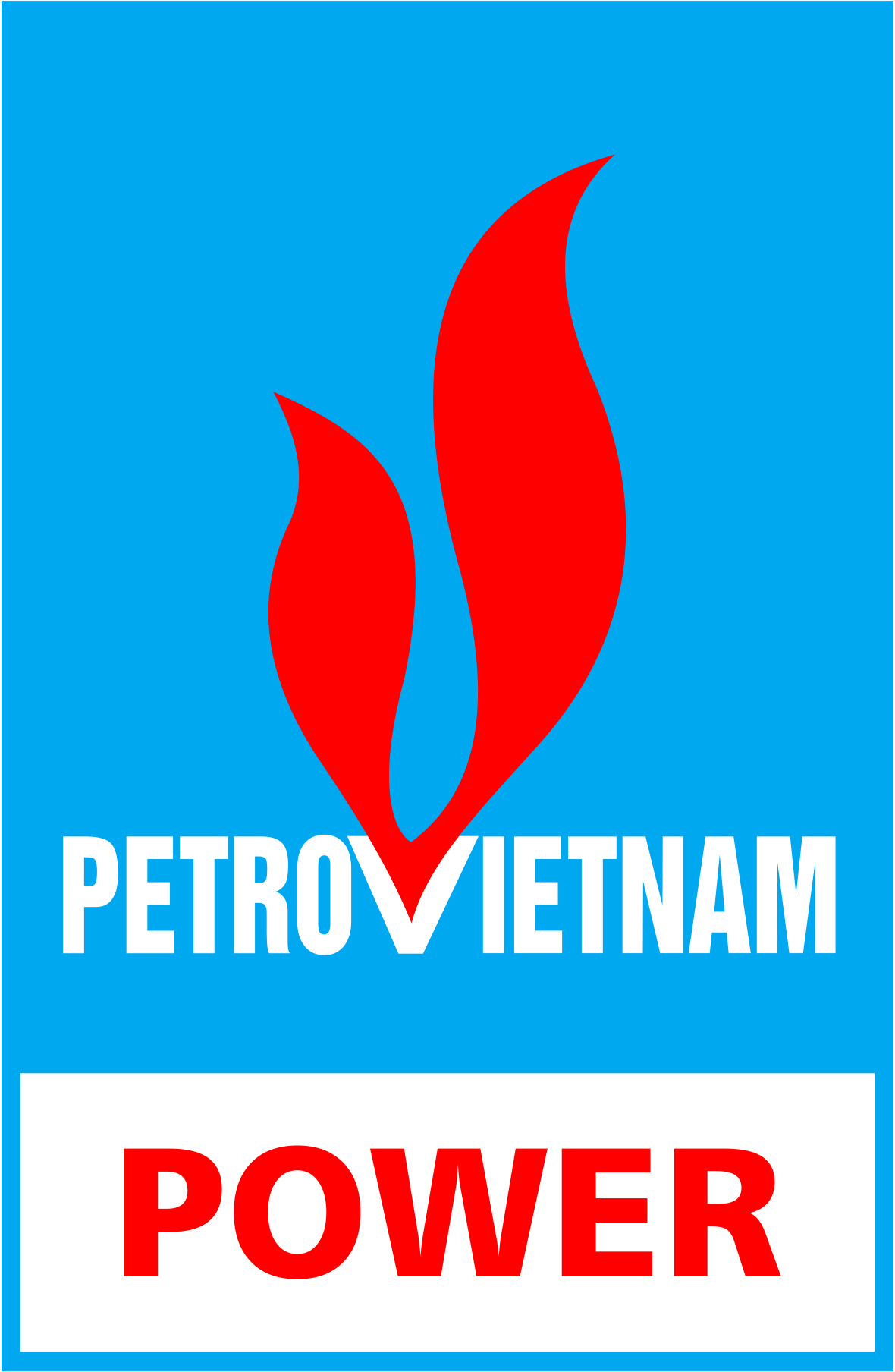 PETROVIETNAM OIL & GAS GROUPPETROVIETNAM POWER CORPORATION DAILY NEWSDate 06/12/2017Daily prompt physical thermal coal assessmentsWindow 7 – 45 day+/-Window90 - day+/-FOB Newcastle 6,300 GAR95.80+0.5098.80+0.80CIF ARA 6,000 NAR93.50+1.2093.65+1.15FOB Richards Bay 5,500 NAR79.25+0.85N/AN/AFOB Kalimantan 5,900 GARN/AN/A83.00+0.00FOB Kalimantan 5,000 GARN/AN/A64.25+0.25China Coal AssessmentUSD/tons+/-NDT/tons+/-PCC6 (CFR South China 3,800 NAR)52.70+0.40406.47+3.66PCC7 (CFR South China 4,700 NAR)71.80+0.50553.78+4.64PCC8 (CFR South China 5,500 NAR)84.70+0.00653.28+0.95SizeFromToFreight ratesChangeCapesizeAustraliaChina12.05+0.20(150,000 tons)QueenslandJapan13.60+0.20New South WalesSouth Korea13.95+0.20PanamaxRichards BayIndia West12.25+0.00(70,000 tons)KalimantanIndia West8.75+0.00Richards BayIndia East12.60+0.00KalimantanIndia East7.35+0.00AustraliaChina11.90+0.15AustraliaIndia13.40+0.00